Termine im August 2020 in Kiel.Sailing.Cityweitere Informationen und Veranstaltungen in Kiel unter www.kiel-sailing-city.de/veranstaltungen mittwochs und samstags	Stadtspaziergang Bei einem Stadtspaziergang lässt sich die Fördestadt Kiel hervorragend zu Fuß entdecken. Moderne Architektur beeindruckt gereiht mit traditionsreichen Gebäuden und der/die Stadtführer*in gibt Einblicke in die schönsten Plätze am Wasser, Sehenswürdigkeiten und Museen im Stadtbereich und interessante Anekdoten preis. 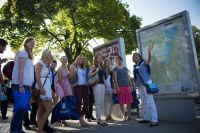 Dauer: ca. 2 Std., 14:00 Uhr (mittwochs), 11:00 Uhr (samstags) Ort: Tourist-Information Kiel, Andreas-Gayk-Straße 31Hinweis: Die Teilnehmerzahl ist auf 15 Personen begrenzt, eine Vorbuchung wird empfohlen, Restkarten sind vor Ort erhältlichTickets: 12,50€ pro Person in der Tourist-Information oder Online (Kinder 6-12J: 6€)Weitere Informationen gibt es hier.täglich 	Hafenrundfahrt bis nach Laboe Eine Hafenrundfahrt mit dem Fördeschiff ist die Gelegenheit, Kiel von der Seeseite zu erleben. Die Besucher*innen kriegen so einen Eindruck von der Vielseitigkeit der Stadt und können die Fortschritte auf den über 100 Jahre alten Werften bestaunen. Das U-Boot U995 von 1943 und das Marine-Ehrenmal in Laboe erinnern an die lebendige Marinegeschichte und die interessanten Ausführungen des Kapitäns/der Kapitänin machen die Rundfahrt zu einem aufschlussreichen Ausflug. 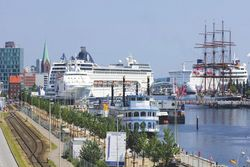 Dauer:  ca. 2 Std., täglich um 11:00, 13:00 und 15:00 Uhr Ort: Anleger BahnhofsbrückeTickets: 9€ pro Person Teilstrecke, 15€ pro Person RundfahrtWeitere Informationen gibt es hier.mittwochs und samstags	RathausturmfahrtenBei der Rathausturmfahrt lässt sich Kiel aus einem anderen Blickwinkel bestaunen.  Von der 67 Meter hohen Plattform hat man einen unvergleichbaren Panorama-Blick über die Fördestadt und einen idealen Ausgangspunkt für die individuelle Stadterkundung. Die Turmfahrt ist nicht barrierefrei, da die Besucherplattform sehr schmal ist.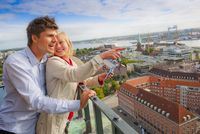 Dauer: ca. 30 Min., 12:30 Uhr (mittwochs), 11:00, 11:45, 12:30 Uhr (samstags)Ort: Rathaus, Haupteingang, 24103 KielTickets: 5,50€ pro Person in der Tourist-Information oder Online01.08.2020 und 05.08.2020 	Segeltörn Ökosystem Ozean Das Camp 24/7 an der Kiellinie greift mit diesem zweitägigem Segelangebot die Gefährdung des Ökosystems Ozean auf.  Am ersten Tag startet nach einer kurzen Einführung in die Thematik der Segeltrip zum Strand an der Tripizmole, an dem besonders viel Müll aus der Kieler Förde landet. Nach dem Sammeln des Mülls werden noch Mikroplastikproben aus der Kieler Förde entnommen, um dann am nächsten Tag die Proben analysieren und etwas Kreatives und Neues aus dem gesammelten Plastik gestalten zu können. Der Kurs soll den jungen Teilnehmer*innen das Thema Umweltschutz näherbringen und das Bewusstsein für den eigenen Plastikkonsum schärfen. 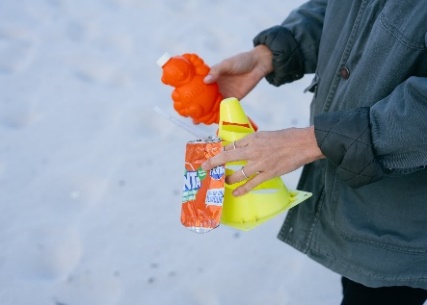 Dauer: über 2 Tage jeweils von 09:30 Uhr bis 15:30 UhrOrt: Camp 24/7 an der Kiellinie, 9:30 UhrHinweis: Dieser Kurs ist für den Jahrgang 2012-2006 gedachtTickets: 30€ pro Person, auf dieser WebsiteWeitere Informationen gibt es hier.08.08.2020	Klimafreundlich durch KielDie Teilnehmer*innen erwartet eine geführte Radtour mit regelmäßigen Schaltpausen zum Verschnaufen und Staunen. Die fachkundige Stadtführung gibt Einblick in die verborgenen, grünen Plätze inmitten dicht bebauter Stadtviertel. So erhalten die Teilnehmer*innen einen vielfältigen Überblick über die Kieler Stadtgeschichte. Für die Radler*innen, die noch nicht genug haben, bietet sich außerdem die Option auf eine interessante Verlängerung der Fahrstrecke.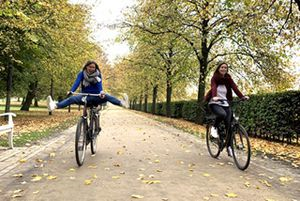 Dauer: ca. 4 Std. (10 KM), 10:30 UhrOrt: Tourist-Information Kiel, Neues Rathaus (Andreas-Gayk-Str. 31)Hinweis: Das eigene Fahrrad muss zum Treffpunkt mitgebracht werden, Preis für Leihfahrräder auf AnfrageTickets: 19,50€ pro Person in der Tourist-Information oder Online Weitere Informationen gibt es hier.08.08.2020 	Kaffeefahrt „Rund um den Leuchtturm und in See“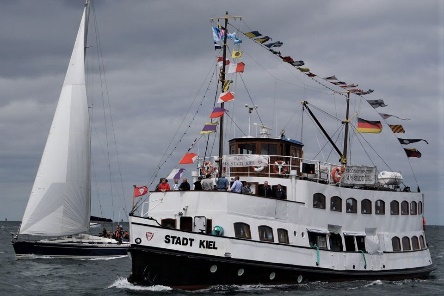 MS “STADT KIEL” – Mit 85 Jahren Geschichte steht das Salonmotorschiff "STADT KIEL" für maritime Nostalgie - Ein Wahrzeichen Kiels. Heute bietet die MS “Stadt Kiel” als Traditions- & Museumsschiff Gästefahrten auf der Kieler Förde und der Ostsee an. Bei Kaffee und Kuchen lässt sich die vier stündige Fahrt mit dem Museumsschiff genießen. Dauer: ca. 4 Std., 14:00 UhrOrt: Museumsbrücke SeegartenTickets: 29€ pro Person in der Tourist-Information oder Online (Kinder 8-14J: 14€)Weitere Informationen gibt es hier.14.08.2020 	SUP FirmencupDer SUP Firmencup geht im August auf der Kieler Förde in die vierte Runde. Auch in diesem Jahr haben die teilnehmenden Teams die Chance, sich den Titel als beste SUP-Company Kiel zu sichern. Wie schon in den vorherigen Jahren wird der SUP Firmencup des Camp 24/7 durch die SUP Schule Kiel unterstützt. 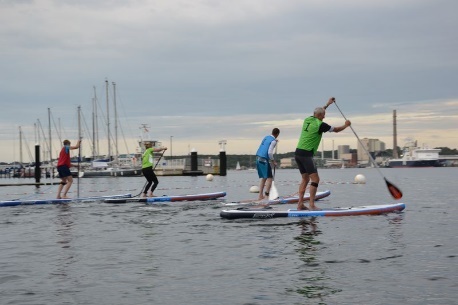 Ort: Camp 24/7, ab 15:30Hinweis: nähere Informationen sowie eine Ausschreibung inkl. Anmeldemöglichkeit folgen in den nächsten TagenWeitere Informationen gibt es hier.15.08.2020 	Innenstadt im Wandel 2020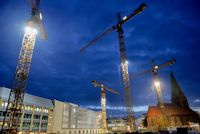 Mit Fertigstellung des Kleinen Kiel-Kanals tut sich viel in der Innenstadt. Mehrere Großbaustellen und bereits fertig gestellte Projekte weisen darauf hin, dass sich das Stadtbild und damit der Charakter des Zentrums in den nächsten Jahren deutlich wandeln wird. Doch welche Ideen stecken eigentlich dahinter? Die Stadtführung bietet den Teilnehmern Einblicke in einzelne Bauprojekte und die Leitlinien der Innenstadtentwicklung. Dauer: ca. 2 Std., 11:00 UhrOrt: Rathaus, Eingang Waisenhofstraße, 24103 KielHinweis: Die Teilnehmerzahl ist auf 15 Personen begrenzt, eine Vorbuchung wird empfohlenTickets: 5€ pro Person in der Tourist-Information oder Online Weitere Informationen gibt es hier.28.08.2020 	100 Jahre RevolutionBei der Stadtführung erleben die Besucher*innen die Geschichte der Landeshauptstadt und besuchen ihre historischen Schauplätze. Der Rundgang „Revolution in Kiel“ ruft die Geschehnisse vom Matrosenaufstand vor über 100 Jahren ins Gedächtnis und lässt die Kieler Vergangenheit aufleben. 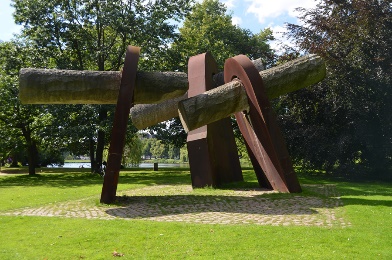 Dauer: ca. 2 Std., 16:00 Uhr Ort: Rathaus, Treffen an der Infostele, Fleethörn 9Hinweis: Die Teilnehmerzahl ist auf 15 Personen begrenzt, eine Vorbuchung wird empfohlen Tickets: 16€ pro Person in der Tourist-Information Kiel oder Online Weitere Informationen gibt es hier.22.08, 23.08, 29.08, 30.08	Kieler Förde Fahrt mit dem Museumsschiff Bussard Als schwimmendes Wahrzeichen der Stadt übernimmt das Museumsschiff Bussard an vier Terminen im August Gästefahrten. Der originalgetreu restaurierte Tonnenleger mit seiner über 100 Jahre alten Dampfmaschine ist nicht nur für Technikfans eine Attraktion. Getränke und Snacks sind an Board erhältlich.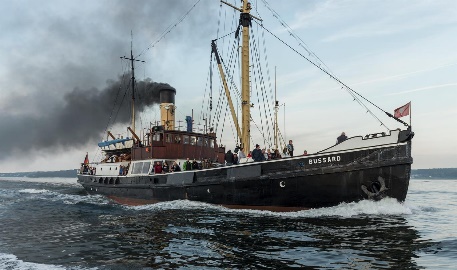 Dauer: ca. 3 Std., 13:00 UhrOrt: Museumsbrücke Seegarten, Wall 65Tickets: 28€ pro Person in der Tourist-Information oder Online (Kinder bis 16J: 14€)Weitere Informationen gibt es hier.